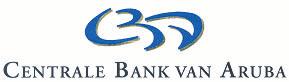 APPLICATION FORM FOR A SPECIAL FOREIGN EXCHANGE LICENSE FOR OTHER CAPITAL TRANSACTIONS 	(Based on the provisions, regulations, and conditions of the State Ordinance Foreign Exchange Transactions, AB 1990 No. GT 6) ______________________________________________________________________________1.	Undersigned: 	Address/Telephone/Fax:2.	Applies on behalf of resident: □ Company        	□ Natural person	Name: 	Address/Telephone: 	/A copy of the following documents has to be provided together with this application:a.	An extract from the Register of the Chamber of Commerce of the company in question.b.	Valid identity documents of the resident natural person(s)._____________________________________________________________________________Type of transaction:       Provision of guarantee/provision of securityAmount: Duration:Purpose: II.       Time depositAmount: Duration: Currency: For parts I and II, a copy of the agreement concerning the guarantee/security and the time deposit also has to be submitted.III.         Participation by residents in a foreign company:IV.        Participation by nonresidents in a domestic company:For parts III and IV, a copy of the following information/documents also has to be submitted:The shareholders’ register.	The (draft) share transfer agreement stating inter alia the number of shares and the nominal value per share.V.        Other capital transactions (describe transaction): _____________________________________________________________________Truthfully filled out and signed without withholding any facts known by applicant and of importance to the application.______________________________/_________________________________________Applicant’s   Signature                       / Date (day/month/year)Name shareholderNumber of sharesNominal valueNumber of sharesNominal value/shareAuthorized capitalSubscribed capitalType of transactionAmountCurrencyDurationInterest1.2.3.